Instruments:A Surgical Drill Drive Adapter, Hand Ratchet, and Electrical Drill are also available.To help maintain your set, the following services are offered:**All prices are USD.  Shipping and handling charges apply.  Shipping prices vary upon location and timing.  Sales taxes may apply.  International orders are subject to prepayment.  Prices subject to change without notice.To Order:Complete Order Form found at:http://www.medicalinnovations.com/Collateral/Bone%20Biopsy%20Order%20Form%20PDF.pdfCall	1-507-289-0761	Fax	1-507-281-9096	Email:  info@medicalinnovations.comMedical Innovations International Inc.  6256 34th Avenue NW, Rochester, MN  55901Website:  Medicalinnovations.comRochester Trephine Bone Biopsy Order FormPayment Options: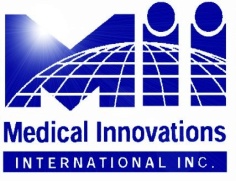 7.5 MM ROCHESTER BONE BIOPSY™ TREPHINE INSTRUMENTATIONPRICE LIST**Part NumberDescriptionPrice     TR87401Trephine Cutter Assembly$1,260.00     TR87410Pointed Obturator$   355.00     TR87420Guide Sleeve$   500.00     TR87440Extractor$   275.00     TR87400Complete Kit (items listed above)$2,390.00     TR87421Provide Teeth on Guide Sleeve$     175.00Part NumberDescriptionPrice     TR87450Surgical Drill Drive Adapter$   225.00     TR87470Hand Ratchet Set$   525.00                                                 Set Includes Drive Adapter & Hand Ratchet                                                 Set Includes Drive Adapter & Hand Ratchet                                                 Set Includes Drive Adapter & Hand Ratchet     TR87471Hand Ratchet Only$   335.00Part NumberDescriptionPrice     TR87400RECComplete Kit Reconditioning$   395.00     TR87401RECCutter Only Reconditioning$   325.00Date:Purchase Order Number:Name:OrganizationPhone:                                                             Fax:Email:WAYS TO ORDER:Medical Innovations International6256 34th Ave NWRochester, MN  55901  USAFax:  507-281-9096Phone:  507-289-0761Email:  Info@medicalinnovations.comBilling Address:Address:CityStateZip                                   CountryShipping Address (if different from Billing):Address:CityStateZip                                   CountryPart NumberDescriptionDescriptionPricePriceQTYAmountAmountAmount     TR87401Trephine Cutter AssemblyTrephine Cutter Assembly  $1,260.00     TR87410Pointed ObturatorPointed Obturator  $   355.00     TR87420Guide SleeveGuide Sleeve  $   500.00     TR87440ExtractorExtractor  $   275.00     TR87400Complete Kit (items listed above)Complete Kit (items listed above)  $2,390.00     TR87421Provide Teeth on Guide SleeveProvide Teeth on Guide Sleeve  $   175.00  $   175.00     TR87450Surgical Drill Drive AdapterSurgical Drill Drive Adapter  $   225.00  $   225.00     TR87470Hand Ratchet SetHand Ratchet Set  $   525.00  $   525.00     TR87471Hand Ratchet OnlyHand Ratchet Only  $   335.00  $   335.00     TR87400RECComplete Kit ReconditioningComplete Kit Reconditioning  $   395.00  $   395.00     TR87401RECCutter Only ReconditioningCutter Only Reconditioning  $   325.00  $   325.00Total Before Shipping$$$Shipping Cost (call for estimate)Total Amount Due$$$Check Enclosed, drawn on a US Account in USD dollars, Check # _______Wire Transfer (Email for Instructions)  [usually for international orders]Credit Card # Card Billing Zip Code: Name on Credit Card: Expiration Date:   Security Code:            Signature: 